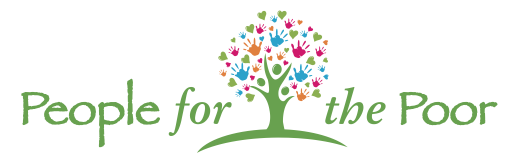 ANNUAL GOLF OUTNGHelping the Homeless and the HungryMonday, September 18, 2023White Oaks Country ClubNewfield, NJ “No one is more cherished in this world than someone who lightens the burden of another.” Mother TeresaWhite Oaks Country Club | 2951 Dutch Mill Road | Newfield, NJ$150 per golfer | Registration 10:00 am | Shotgun Start 12 noonwww.peopleforthepoor.orgPeople for the Poor | PO Box 821 | Bellmawr, NJ 08099SPONSORSHIP OPPORTUNITESSPONSORSHIP OPPORTUNITESDIAMOND SPONSOR ($5,000)Eight golfersDinner for eight registered golfersCompany Logo on main event bannerCompany sign with logo at Registration/reception/dinnerCompany sign with logo at a Prize HoleCompany link on People for the Poor websiteRaffle tickets for 8 golfers for events throughout the dayGOLD SPONSOR ($3,000)Four golfersDinner for four registered golfersCompany Logo on main event bannerCompany sign with logo at Registration/reception/dinnerCompany sign with logo at a Prize HoleCompany link on People for the Poor websiteSILVER SPONSOR ($2,000)Two golfersDinner for two registered golfersCompany Logo on main event bannerCompany Logo sign at a Prize HoleBRONZE SPONSOR ($1,000)One golferDinner for registered golferCompany logo on main event bannerCompany logo sign at a Prize HoleExclusive Sponsor$1,500 Open Bar Sponsor$   750 Golf Cart SponsorSponsor$500 Beverage Cart Sponsor (on course)$225 Pin Flag Sponsors (suitable for framing)$125 Hole SponsorsNOTE: Sponsor commitment must be made before September 1 to be included in promotional signage. 